Name: ___________________________     	Date: ___________	 Period:  ________Secondary Math II 				13-1 HomeworkEquations of Circles and GraphingWrite the standard form of the equation of each circle whose information is given. Center: (-2, 4)					2.  Center: (1, 0)Radius: 6					      Radius: 23.   Center: (0, 0)					4.  Center: (-3, -4)Radius: 3					      Radius:  Find the center and radius of each circle. Write the standard form of the equation.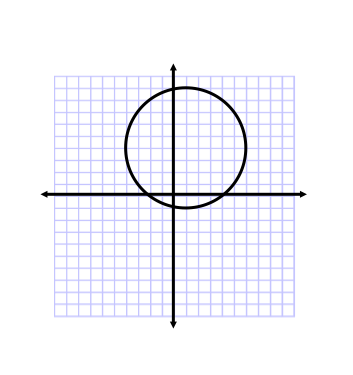 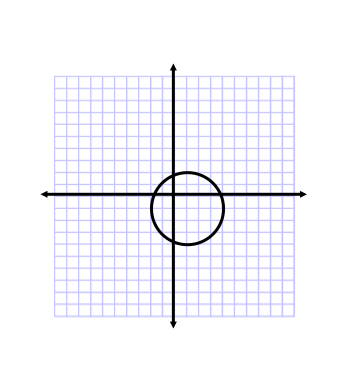 5. 							6.  Graph each given the standard form of the equation.7.   					8.   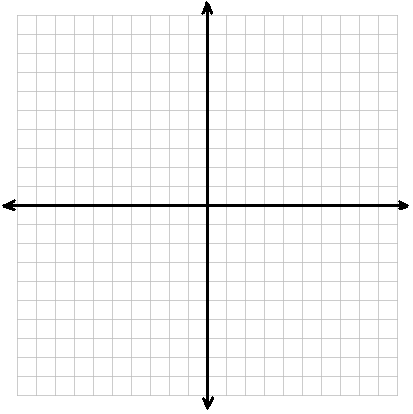 9.   				10.   